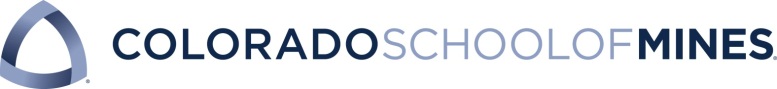 Fabricated Equipment FormDate:	Department:Department:Department:Principal Investigator/Financial Manager Name:Email:Email:Phone Extension:Fabrication Name:Fabrication Location – Bldg. & Room:Estimated Total Cost:Estimated Date of Completion:Function of Fabrication:Function of Fabrication:Tag #’s of Previously Inventoried Equip. to be Included in Fabrication:Tag #’s of Previously Inventoried Equip. to be Included in Fabrication:INDEXTag Number (Assigned by Controller’s Office)Description of Parts Ordered on Each Invoice/One CardVendorInvoice #/One CardTransaction  DateTotal Paid$   0.00Description of Parts Ordered on Each Invoice/One CardVendorInvoice #/One CardTransaction  DateTotal Paid